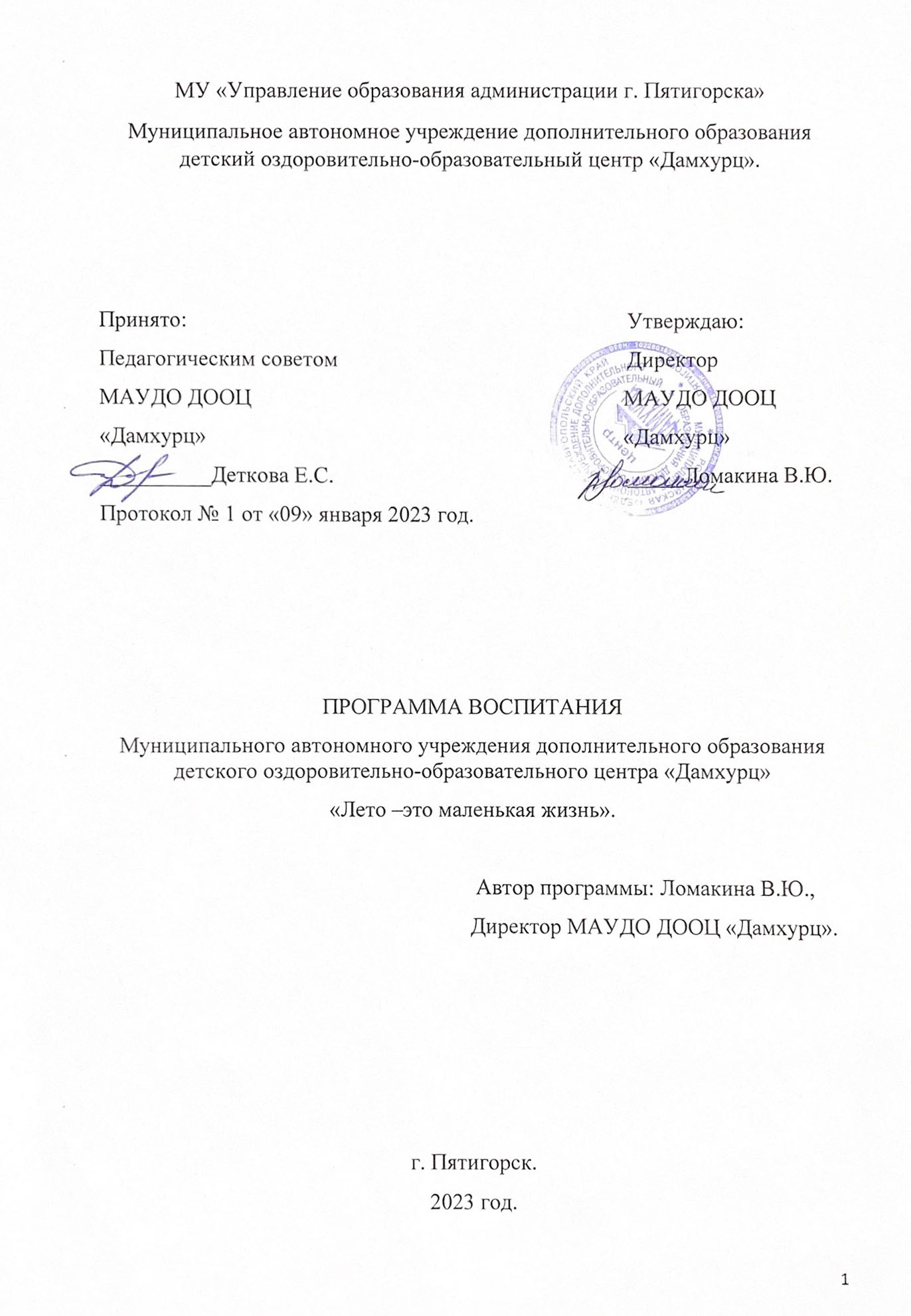 ПАСПОРТ ПРОГРАММЫ.СОДЕРЖАНИЕ ПРОГРАММЫ.                                    Пояснительная записка.Программа воспитания для организации отдыха детей и их оздоровления разработана в соответствии с нормативно-правовыми документами:- Конституцией Российской Федерации (принята всенародным голосованием 12.12.1993, с изменениями, одобренными в ходе общероссийского голосования 01.07.2020). - Конвенцией о правах ребенка (одобрена Генеральной Ассамблеей ООН 20.11.1989, вступила в силу для СССР 15.09.1990). - Федеральным законом от 29.12.2012 № 273-ФЗ «Об образовании в Российской Федерации».- Федеральным законом от 31.07.2020 № 304-ФЗ «О внесении изменений в Федеральный закон «Об образовании в Российской Федерации» по вопросам воспитания обучающихся». - Федеральным законом от 24.07.1998 № 124-ФЗ «Об основных гарантиях прав ребенка в Российской Федерации». - Федеральным законом от 30.12.2020 № 489-ФЗ «О молодежной политике в Российской Федерации». - Приказы №№286,287 Министерства просвещения Российской Федерации об утверждении ФГОС начального общего образования и ФГОС основного общего образования от 31 мая 2021 года. - Стратегией развития воспитания в Российской Федерации на период до 2025 года (утверждена распоряжением Правительства Российской Федерации от 29.05.2015 № 996-р). - Указом Президента Российской Федерации от 21.07.2020 № 474 «О национальных целях развития Российской Федерации на период до 2030 года». - Планом основных мероприятий, проводимых в рамках Десятилетия детства, на период до 2027 года (утвержден распоряжением Правительства Российской Федерации от 23.01.2021 № 122-р). - Государственной программой Российской Федерации «Развитие образования» (утверждена Постановлением Правительства Российской Федерации от 26. 12.2017 № 1642). - Федеральным проектом «Успех каждого ребенка» (утвержден президиумом Совета при Президенте РФ по стратегическому развитию и национальным проектам, протокол от 24.12.2018 № 16.).Программа предусматривает приобщение детей к российским традиционным духовным ценностям, включая культурные ценности своей этнической группы, правилам и нормам поведения в российском обществе. Ценности Родины и природы лежат в основе патриотического направления воспитания. Ценности человека, дружбы, семьи, сотрудничества лежат в основе духовно-нравственного и социального направлений воспитания. Ценность знания лежит в основе познавательного направления воспитания. Ценность здоровья лежит в основе направления физического воспитания. Ценность труда лежит в основе трудового направления воспитания. Ценности культуры и красоты лежат в основе эстетического направления воспитания.Программа включает три раздела: целевой; содержательный; организационный. Приложение: примерный календарный план воспитательной работы. Каникулы составляют значительную часть свободного времени детей. Значимость каникул для оздоровления и воспитания детей, удовлетворения детских интересов и расширения кругозора невозможно переоценить. Это наилучшее время, когда дети имеют возможность снять психологическое напряжение, накопившееся за год, внимательно посмотреть вокруг себя и увидеть, что удивительное рядом. Лагерь – это новый образ жизни детей, новый режим с его особым романтическим стилем и тоном, это жизнь в новом коллективе. В последние годы очевидно возрастание внимания к организации пришкольных оздоровительных лагерей. Они выполняют очень важную миссию оздоровления и воспитания детей. Каникулярный отдых для детей – это время для творческого развития, обогащения духовного мира и интеллекта ребенка, это время открытий и приключений, время игры и производительного труда, время событий и встреч с чудом, время познания новых людей, а главное - самого себя. В основу организации лагеря закладываются здоровьесберегающие технологии, реализующиеся в игровой форме. Обязательным является вовлечение в лагерь ребят из многодетных и малообеспеченных семей.Программа деятельности МАУДО ДООЦ «Дамхурц» ориентирована на создание социально-значимой психологической среды, дополняющей и корректирующей семейное воспитание ребенка. Данная программа по своей направленности является комплексной и универсальной, т. е. включает в себя разноплановую деятельность, объединяет различные направления оздоровления, отдыха и воспитания детей в условиях оздоровительного лагеря и может использоваться для работы с детьми из различных социальных групп, разного возраста, уровня развития и состояния здоровья. Так в нашем лагере создано 5 отрядов. Возраст детей от 7 до 16 лет.         Воспитателями в лагере работают квалифицированные педагоги из числа учителей школ г. Пятигорска. Решению поставленных задач помогают условия, созданные на территории лагеря: игровые комнаты, спортивные площадки, сами условия расположения лагеря в биосферном заповеднике КЧР и социальное партнерство. Формируя воспитательное пространство лагеря, в основу организации смены закладывается легенда лагеря, согласно которой все дети, посещающие лагерь, становятся участниками длительной сюжетно-ролевой игры со своими законами и правилами. Основная идея программы центра «Дамхурц» - представление возможностей для раскрытия творческих способностей ребенка, создание условий для самореализации потенциала детей и подростков в результате игры и общественно-полезной деятельности, а также формирование высоконравственной личности путем приобщения к российским традиционным духовным ценностям. Девиз программы: «В нашем лагере главное не система дел, не мероприятия, а ребёнок в деле, его поступки, его отношение к делу, к друзьям по группе, к взрослым людям».Раздел I. ЦЕННОСТНО-ЦЕЛЕВЫЕ ОСНОВЫ ВОСПИТАНИЯ Нормативные ценностно-целевые основы воспитания детей в детском лагере определяются содержанием российских гражданских (базовых, общенациональных) норм и ценностей, основные из которых закреплены в Конституции Российской Федерации. С учетом мировоззренческого, этнического, религиозного многообразия российского общества ценностно-целевые основы воспитания детей включают духовно-нравственные ценности культуры народов России, традиционных религий народов России в качестве вариативного компонента содержания воспитания, реализуемого на добровольной основе, в соответствии с мировоззренческими и культурными особенностями и потребностями родителей (законных представителей) несовершеннолетних детей. Воспитательная деятельность в центре реализуется в соответствии с приоритетами государственной политики в сфере воспитания, зафиксированными в Стратегии развития воспитания в Российской Федерации на период до 2025года. Цель:Создать благоприятные условия для укрепления здоровья и организации досуга учащихся во время каникул, для формирования высоконравственной личности путем приобщения к российским традиционным духовным ценностям, для развития творческой активности, с учетом индивидуальных возможностей и дарований каждого ребенка.Задачи:1. Создание благоприятных условий для укрепления здоровья детей. 2. Развитие через игровой сюжет познавательной активности, творческого потенциала каждого ребенка, с учетом их индивидуальных способностей. 3. Формирование у ребят навыков общения и толерантности, ответственности, культурного поведения, санитарно-гигиенической культуры, бережного Отношения к природе, развитие кругозора. 4. Воспитание гражданских и нравственных качеств, путем приобщения к традиционным духовным российским ценностям.1.2 ПРИНЦИПЫ ВОСПИТАТЕЛЬНОЙ ДЕЯТЕЛЬНОСТИ   Программа «Лето - это маленькая жизнь» МАУДО ДООЦ «Дамхурц»» опирается на следующие принципы: -принцип гуманистической направленности. Каждый ребенок имеет право на признание его как человеческой личности, уважение его достоинства, защиту его человеческих прав, свободное развитие; -принцип ценностного единства и совместности. Единство ценностей и смыслов воспитания, разделяемых всеми участниками образовательных отношений, содействие, сотворчество и сопереживание, взаимопонимание и взаимное уважение; -принцип культуросообразности. Воспитание основывается на культуре и традициях России, включая культурные особенности региона; -принцип следования нравственному примеру. Пример, как метод воспитания, позволяет расширить нравственный опыт ребенка, побудить его к открытому внутреннему диалогу, пробудить в нем нравственную рефлексию, обеспечить возможность выбора при построении собственной системы ценностных отношений, продемонстрировать ребенку реальную возможность следования идеалу в жизни; -принцип безопасной жизнедеятельности. Защищенность важных интересов личности от внутренних и внешних угроз, воспитание через призму безопасности и безопасного поведения; принцип совместной деятельности ребенка и взрослого. Значимость совместной деятельности взрослого и ребенка на основе приобщения к культурным ценностям и их освоения; -принцип инклюзивности. Организация воспитательного процесса, при котором все дети, независимо от их физических, психических, интеллектуальных, культурно-этнических, языковых и иных особенностей, включены в общую систему образования. Данные принципы реализуются в укладе детского лагеря, включающем воспитывающие среды, общности, культурные практики, совместную деятельность и события. Уклад – общественный договор участников образовательных отношений, опирающийся на базовые национальные ценности, содержащий традиции региона и детского лагеря, задающий культуру поведения сообществ, описывающий предметно-эстетическую среду, деятельность и социокультурный контекст. Воспитывающая среда – это особая форма организации образовательного процесса, реализующего цель и задачи воспитания. Воспитывающая среда определяется целью и задачами воспитания, духовно-нравственными и социокультурными ценностями, образцами и практиками. Основными характеристиками воспитывающей среды являются ее насыщенность и структурированность.Воспитывающие сообщества в центре: - детские. Ключевым механизмом воспитания в детском лагере является временный детский коллектив. Для эффективного использования воспитательного потенциала временного детского коллектива учитываются особенности и закономерности развития временного детского коллектива. - детско-взрослые. Основная цель – содействие, сотворчество и сопереживание, взаимопонимание и взаимное уважение, наличие общих ценностей и смыслов у всех участников. Главная детско-взрослая общность в детском лагере – «Дети-Вожатый».ОСНОВНЫЕ НАПРАВЛЕНИЯ ВОСПИТАНИЯПрактическая реализация цели и задач воспитания осуществляется в рамках следующих направлений воспитательной работы: -гражданское воспитание, формирование российской гражданской идентичности, принадлежности к общности граждан Российской Федерации, к народу России как источнику власти в российском государстве и субъекту тысячелетней Российской государственности, знание и уважение прав, свобод и обязанностей гражданина Российской Федерации; -воспитание патриотизма, любви к своему народу и уважения к другим народам России, формирование общероссийской культурной идентичности; -духовно-нравственное развитие и воспитание обучающихся на основе духовно-нравственной культуры народов России, традиционных религий народов России, формирование традиционных российских семейных ценностей; - эстетическое воспитание: формирование эстетической культуры на основе российских традиционных духовных ценностей, приобщение к лучшим образцам отечественного и мирового искусства;- экологическое воспитание: формирование экологической культуры, ответственного, бережного отношения к природе, окружающей среде на основе российских традиционных духовных ценностей; - трудовое воспитание: воспитание уважения к труду, трудящимся, результатам труда; - физическое воспитание и воспитание культуры здорового образа жизни и безопасности: развитие физических способностей с учетом возможностей и состояния здоровья, формирование культуры здорового образа жизни, личной и общественной безопасности; - познавательное направление воспитания: стремление к познанию себя и других людей, природы и общества, к знаниям, образованию. ОСНОВНЫЕ ТРАДИЦИИ И УНИКАЛЬНОСТЬ ВОСПИТАТЕЛЬНОЙ ДЕЯТЕЛЬНОСТИ В ЗАГОРОДНОМ ОЗДОРОВИТЕЛЬНО-ОБРАЗОВАТЕЛЬНОМ ЦЕНТРЕ.Совместная деятельность детей и взрослых, как ведущий способ организации воспитательной деятельности; создание условий, при которых для каждого ребенка предполагается роль в совместных делах (от участника до организатора, лидера того или иного дела); создание условий для приобретения детьми нового социального опыта и освоения новых социальных ролей; проведение общих мероприятий детского лагеря с учетом конструктивного межличностного взаимодействия детей, их социальной активности; включение детей в процесс организации жизнедеятельности временного детского коллектива; формирование коллективов в рамках отрядов, кружков, студий, секций и иных детских объединений, установление в них доброжелательных и товарищеских взаимоотношений;обмен опытом между детьми в формате «дети-детям». Ключевой фигурой воспитания является ребенок, главную роль в воспитательной деятельности играет педагог, реализующий по отношению к детям защитную, личностно развивающую, организационную, посредническую (в разрешении конфликтов) функции. Уникальность воспитательного процесса в детском лагере заключается в кратковременности, автономности, сборности. Кратковременность – короткий период лагерной смены, характеризующийся динамикой общения, деятельности, в процессе которой ярче высвечиваются личностные качества. Автономность – изолированность ребенка от привычного социального окружения, «нет дневника», вызова родителей – все это способствует созданию обстановки доверительности. Сборность – предполагает объединение детей с разным социальным опытом и разным уровнем знаний, не скованных «оценками» прежнего окружения, каждый ребенок имеет возможность «начать все сначала».ЭТАПЫ РЕАЛИЗАЦИИ ПРОГРАММЫI этап. Подготовительный Этот этап характеризуется тем, что за 3 месяца до открытия МАУДО ДООЦ «Дамхурц» начинается подготовка к работе. Деятельностью этого этапа является:проведение совещаний при директоре по подготовке к открытию лагеря; издание приказа об открытии загородного лагеря на территории КЧР; разработка программы деятельности лагеря на базе центра;подготовка методического материала для работников лагеря; составление необходимой документации для деятельности лагеря (план - сетка, положение, должностные обязанности, инструкции т.д.) 2 этап. Организационный Этот период короткий по количеству дней, всего лишь 2-3 дня. Основной деятельностью этого этапа является: Встреча детей, проведение диагностики по выявлению лидерских, организаторских и творческих способностей; запуск программы; знакомство с правилами жизнедеятельности лагеря. 3 этап. Практический Основной деятельностью этого этапа является: реализация основной идеи смены; Вовлечение детей и подростков в различные виды коллективно – творческих дел; Работа мастерских. 4 этап. Аналитический Основной идеей этого этапа является: подведение итогов смены; Выработка перспектив деятельности организации; Анализ предложений, внесенных детьми, родителями, педагогами по деятельности пришкольного оздоровительного лагеря в будущем. СОДЕРЖАНИЕ ПРОГРАММЫ.Достижение цели и решение задач воспитания осуществляется в рамках всех направлений деятельности детского лагеря. Содержание, виды и формы воспитательной деятельности представлены в соответствующих модулях. Реализация конкретных форм воспитательной работы воплощается в Календарном плане воспитательной работы, утверждаемом ежегодно на предстоящий год с учетом направлений воспитательной работы, установленных в настоящей Программе воспитания.ИНВАРИАНТНЫЕ МОДУЛИ.Модуль «Будущее России».Направлен на формирование сопричастности к истории, географии Российской Федерации, ее этнокультурному, географическому разнообразию, формирование национальной идентичности. Деятельность реализуется по направлениям: 1 июня - День защиты детей; 6 июня - день русского языка; 12 июня - День России; 22 июня - День памяти и скорби; Модуль «Дополнительное образование»Дополнительное образование детей в детском лагере является одним из основных видов деятельности и реализуется через деятельность кружковых объединений, клубов по интересам, дополняющих программу в условиях детского лагеря.Кружок «Тюбик» Кружок «Веселая разминка»Кружок «Бумажная фантазия» Кружок «Камертон»Модуль «Ключевые мероприятия детского лагеря» Ключевые мероприятия – это главные традиционные мероприятия детского лагеря, в которых принимает участие большая часть детей. Реализация воспитательного потенциала ключевых мероприятий детского лагеря предусматривает: - Торжественное открытие и закрытие программы; - тематические дни. - торжественная церемония подъема Государственного флага РФ; - тематические и спортивные праздники, творческие фестивали; - мероприятия, направленные на поддержку семейного воспитания Творческий отчетный концерт; Фестиваль сказок; Танцевальный марафон; Фестиваль моделей из отходов «Мусорная мода» Модуль «Отрядная работа»             Воспитатель/вожатый организует групповую и индивидуальную работу с детьми вверенного ему временного детского коллектива – отряда. Временный детский коллектив или отряд – это группа детей, объединенных в целях организации их жизнедеятельности в условиях детского лагеря.   Реализация воспитательного потенциала отрядной работы предусматривает: - планирование и проведение отрядной деятельности; - поддержку активной позиции каждого ребенка, предоставления им возможности обсуждения и принятия решений, создания благоприятной среды для общения; доверительное общение и поддержку детей в решении проблем, конфликтных ситуаций; - организацию интересных и полезных для личностного развития ребенка совместных дел, позволяющих вовлекать в них детей с разными потребностями, давать им возможности для самореализации, устанавливать и укреплять доверительные отношения, стать для них значимым взрослым, задающим образцы поведения; вовлечение каждого ребенка в отрядные дела и общелагерные мероприятия в разных ролях: сценаристов, постановщиков, исполнителей, корреспондентов и редакторов, ведущих, декораторов и т.д.;- формирование и сплочение отряда (временного детского коллектив) через игры, тренинги на сплочение и командообразование, огонек знакомства, визитки; - принятие совместно с детьми законов и правил отряда, которым они будут следовать в детском лагере, а также символов, названия, девиза, эмблемы, песни, которые подчеркнут принадлежность именно к этому конкретному коллективу; - диагностику интересов, склонностей, ценностных ориентаций, выявление лидеров, аутсайдеров через наблюдение, игры, анкеты; - аналитическую работу с детьми: анализ дня, анализ ситуации, мероприятия, анализ смены, результатов; - поддержка детских инициатив и детского самоуправления; - сбор отряда: хозяйственный сбор, организационный сбор, утренний информационный сбор отряда и др.; - огонек (отрядная «свеча»): огонек знакомства, огонек оргпериода, огонек- анализ дня, огонек прощания, тематический огонек. Специфическая форма общения детей и взрослых, представляющая собой коллективное обсуждение отрядом и педагогами прожитого дня, анализ проведенных акций и складывающихся в отряде взаимоотношений. Огонек – это камерное общение, сугубо отрядная форма работы.Модуль «Коллективно-творческое дело (КТД)»КТД - деятельность детской группы, направленная на создание нового творческого продукта. Различаются следующие виды КТД по направленности деятельности: познавательные, художественные, экологические, досуговые, спортивные. Игровые творческие программы «Вместе весело шагать» Концерт «Алло, мы ищем таланты!» Игра «Тропа испытаний» Викторина «Устами младенца»Конкурсно-развлекательная программа «Лето красное – звонче пой!» Инсценирование отрывка из русских народных сказок Флешмоб «Танцуй вместе с нами!» Конкурсная программа «Фабрика звезд»Модуль «Самоуправление»Постоянно действующие органы самоуправления включают в себя: совет отряда, совет командиров отрядов, деятельность клубов, штабов. Высшим органом самоуправления является «Дружное собрание», в ходе которого решаются основные вопросы жизнедеятельности лагеря, планируется работа, проходят выборы органов самоуправления, оценивается их работа. На уровне отряда: работа осуществляется через деятельность лидеров, выбранных по инициативе и предложениям членов отряда (командиров, физоргов, культорг и др.), представляющих интересы отряда в общих делах детского лагеря, при взаимодействии с администрацией детского лагеря. На заседании проводится подведение итогов за день, в случае необходимости заслушивается отчет о жизнедеятельности отрядов, проходит подсчет заработанных баллов по следующей схеме: Начисление баллов: подготовка и участие в мероприятии -10 баллов максимально; 1 место в любом мероприятии – 15 баллов; 2 место –10 баллов; 3 место – 5 баллов. Снятие баллов: опоздание на мероприятие – 5 баллов; оскорбление друг друга – 3 балла; опоздание (на линейку, в столовую) – 1 баллМодуль «Здоровый образ жизни»Модуль предполагает восстановление физического и психического здоровья в благоприятных социокультурных условиях, освоение способов восстановления и укрепление здоровья, формирование ценностного отношения к собственному здоровью, способов его укрепления и т.п. Основными составляющими здорового образа жизни являются: оптимальный уровень двигательной активности, рациональное питание, соблюдение режима дня, личная гигиена, соблюдение правил поведения, позволяющих избежать травм и других повреждений. Система мероприятий в детском лагере, направленных на воспитание ответственного отношения у детей к своему здоровью и здоровью окружающих, включает физкультурно-спортивные мероприятия: зарядка, спортивные соревнования, эстафета «Веселые старты», военно-спортивная игра «Зарничка», эстафета «Вместе мы сильнее», «Малые олимпийские игры», «Безопасное колесо» и др. спортивно-оздоровительные события и мероприятия на свежем воздухе; просветительские беседы, направленные на профилактику вредных привычек и привлечение интереса детей к занятиям физкультурой и спортом: «По дорожке, по тропинке в страну здоровья», «Мы – за правильное питание!» встречи с интересными людьми, общественными деятелями, деятелями спорта, культуры и искусства и др.Модуль «Работа с воспитателями»Главными субъектами успешной и качественной работы с детьми в детском лагере являются воспитатели, а также они являются важным участником системы детско-взрослой воспитывающей общности. От их компетентности, профессиональной готовности, увлеченности зависит, насколько дети смогут раскрыть свой потенциал, осознать себя частью сообщества детского лагеря. Все нормы и ценности актуализируются ребенком, в том числе через личность воспитателя. Модуль «Организация предметно-эстетической среды»Окружающая ребенка предметно-эстетическая среда детского лагеря обогащает его внутренний мир, способствует формированию у него чувства вкуса и стиля, создает атмосферу психологического комфорта, поднимает настроение, предупреждает стрессовые ситуации, способствует позитивному восприятию ребенком детского лагеря. - тематическое оформление интерьера помещений детского лагеря; - оформление отрядных уголков, позволяющее детям проявить свои фантазию и творческие способности - событийный дизайн - оформление пространства проведения событий; - оформление образовательной, досуговой и спортивной инфраструктуры; - «места новостей» - оформленные места, стенды в помещениях (холл первого этажа, рекреации), содержащие в доступной, привлекательной форме новостную информацию позитивного гражданско-патриотического, духовно- нравственного содержания, поздравления, афиши и т.п.;- размещение регулярно сменяемых экспозиций творческих работ детей, демонстрирующих их способности, знакомящих с работами друг друга, фотоотчетов об интересных событиях детском лагере. Мероприятия: оформление уголка отряда «Наш отрядный дом», конкурс стенгазет и рисунков «Лагерь нашей мечты» Конкурсные программы «С детства дружбой дорожи!» Творческие конкурсы «Мир всем детям земли!», конкурсы рисунков «Профессии моих родителей», «Растение, которое я бы хотел спасти!», «С волшебной кисточкой по сказкам Пушкина», «Мы–дети России!»Модуль «Профилактика и безопасность»Профилактика и безопасность – профилактика девиантного поведения, конфликтов, создание условий для успешного формирования и развития личностных ресурсов, способствующих преодолению различных трудных жизненных ситуаций и влияющих на повышение устойчивости к неблагоприятным факторам: - целенаправленную работу всего педагогического коллектива по созданию в детском лагере эффективной профилактической среды обеспечения безопасности жизнедеятельности как условия успешной воспитательной деятельности; - разработку и реализацию разных форм профилактических воспитательных мероприятий: безопасность в цифровой среде, вовлечение в деструктивные группы в социальных сетях, безопасность дорожного движения, противопожарная безопасность, гражданская оборона, антитеррористическая;МЕРОПРИЯТИЯ: 1. Игра – викторина «Знаете ли вы свои права и обязанности?» 2. Конкурс рисунков, листовок «Я не дружу с вредными привычками» 3. Сценки и мини-спектакль по профилактике вредных привычек  4. Игра-тренинг «Я умею сказать: «НЕТ!» 5. 5-минутки в отрядах по профилактике ЗОЖ и вредных привычек. – 6. День вежливости (без употребления слов паразитов) ИНСТРУКТАЖИ:  «Правила пожарной безопасности» «Правила поведения детей при прогулках и походах» «Правила при поездках в автотранспорте» «Безопасность детей при проведении спортивных мероприятий» «Правила дорожного движения» «Правила безопасного поведения на водных объектах и оказания помощи пострадавшим на воде»ВАРИАТИВНЫЕ МОДУЛИМодуль «Работа с родителями»Работа с родителями или законными представителями осуществляется в рамках следующих видов и форм деятельности: На групповом уровне: -родительские собрания; -родительские форумы при интернет-сайте детского лагеря, на которых обсуждаются интересующие родителей вопросы. На индивидуальном уровне: - работа специалистов по запросу родителей для решения острых конфликтных ситуаций; - индивидуальное консультирование c целью координации воспитательных усилий педагогов и родителей.Модуль «Экскурсии и походы»Организация для детей экскурсий и реализация их воспитательного потенциала. Экскурсии помогают ребятам расширить свой кругозор, получить новые знания об окружающей его социальной, культурной, природной среде, научиться уважительно и бережно относиться к ней, приобрести важный опыт социально одобряемого поведения в различных ситуациях. С этой целью для детей организуются тематические экскурсии по памятным местам и местам боевой славы в музеи, картинные галереи и др. На экскурсиях, в походах создаются благоприятные условия для воспитания у детей самостоятельности и ответственности, формирования у них навыков самообслуживающего труда, обучения рациональному использованию своего времени, сил, имущества.Модуль «Детское медиа-пространство»Цель детского медиа-пространства (создание и распространение текстовой, аудио и видео-информации) – развитие коммуникативной культуры, формирование навыков общения и сотрудничества, поддержка творческой самореализации детей. -детский редакционный совет и консультирующих их взрослых, целью которого является освещение через детскую газету наиболее интересных моментов жизни детского лагеря; - детский медиацентр – созданная из заинтересованных добровольцев группа информационно-технической поддержки мероприятий, осуществляющая видеосъемку и мультимедийное сопровождение; - детская интернет-группа, принимающая участие в поддержке интернетсайт детского лагеря и соответствующей группы в социальных сетях с целью освещения деятельности детского лагеря в информационном пространстве, привлечения внимания общественности к детскому лагерю, информационного продвижения ценностей детского лагеря и организации виртуальной диалоговой площадки, на которой детьми, педагогическими работниками и родителями могли бы открыто обсуждаться значимые для лагеря вопросы; - детская киностудия, в рамках которой создаются ролики, клипы, осуществляется монтаж познавательных, документальных, анимационных, художественных фильмов, с акцентом на этическое, эстетическое, патриотическое просвещение аудитории. 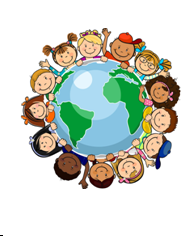 Цифровая среда воспитания – совокупность условий для реализации воспитательной деятельности с применением дистанционных технологий, электронных информационных ресурсов, цифрового контента и технологических средств. Модуль «Социальное партнерство» Взаимодействие с другими образовательными организациями, организациями культуры и спорта, общественными объединениями, разделяющими в своей деятельности цель и задачи воспитания, ценности и традиции уклада детского лагеря. Реализация воспитательного потенциала социального партнерства предусматривает:- участие представителей организаций-партнеров, в том числе в соответствии с договорами о сотрудничестве, в проведении отдельных мероприятий в рамках рабочей программы воспитания и календарного плана воспитательной работы (выставки, встречи, тематические дни, дни открытых дверей, государственные, региональные, тематические праздники, торжественные мероприятия и т.п.); - проведение на базе организаций-партнеров экскурсий, встреч, акций воспитательной направленности при соблюдении требований законодательства Российской Федерации; социальные проекты, совместно разрабатываемые и реализуемые детьми, педагогами с организациями-партнерами благотворительной, экологической, патриотической и т.д. направленности, ориентированные на воспитание детей, преобразование окружающего социума, позитивное воздействие на социальное окружение. III. ОРГАНИЗАЦИЯ ВОСПИТАТЕЛЬНОЙ ДЕЯТЕЛЬНОСТИ 3.1 ВЗАИМОДЕЙСТВИЕ С СОЦИУМОМ3.2. МАТЕРИАЛЬНО-ТЕХНИЧЕСКИЕ УСЛОВИЯ. 3.3. КАДРОВЫЕ УСЛОВИЯ. В соответствии со штатным расписанием в реализации программы участвуют: Начальник лагеря Воспитатели отрядов (из числа педагогов школы); Руководители творческих мастерских. МЕТОДИЧЕСКИЕ УСЛОВИЯ. Наличие необходимой документации, программы, плана; Проведение инструктивно-методических сборов с педагогами до начала лагерной смены; Коллективные творческие дела; Творческие мастерские; Индивидуальная работа; Тренинги; Деловые и ролевые игры. МЕТОДИЧЕСКОЕ ОБЕСПЕЧЕНИЕ ПРОГРАММЫ: Познавательные беседы – проводятся с целью ознакомления детей с новым материалом; Подвижные игры – проводятся для смены деятельности на занятиях; Целевые прогулки, экскурсии – проводятся с целью ознакомления с окружающим; Вопросы проблемного и исследовательского характера – используются для развития мышления, умения рассуждать, высказывать свои мысли, делать выводы, вести наблюдения; Викторины – проводятся с целью закрепления пройденного материала; Метод моделирования – используется для развития у детей умения работать по схемам; Инсценировки сказок – проводятся для ознакомления детей со сказкой, снятия напряжения; Проведение праздников – проводятся с целью закрепления материала и создания положительных эмоций у детей;Рисование: сюжетов национальных сказок, орнаментов – проводится с целью развития памяти, воображения, мышления. Работа с семьей – проводится с целью привлечения родителей к совместной деятельности: участие в викторинах, развлечениях, семинарах, организация туристического похода, экскурсииРежим дня:Установлен следующий режим работы лагеря МАУДО ДООЦ «Дамхурц»:УСТАВ ЛАГЕРЯ «Дамхурц» Педагог - Вожатый обязан:  Иметь свой план работы и следовать ему. Организовать активный интеллектуально-эмоциональный и насыщенный отдых в течение дня.  Жить и творить вместе с членами отряда.  Предоставить каждому ребенку свободу выбора.  Уметь понимать себя и других.  Знать о местонахождении каждого ребенка в течение дня. Быть искренними.  Помочь каждому ребенку, если ему трудно.  Верить в свой отряд.  Проводить утром и в обед отрядные сборы. Педагог – Вожатый имеет право: - Быть не руководителям, а товарищем.           - Помогать членам отряда в реализации их идей. - Помнить, что воспитывают не только словом, но и делом и личным примером. - Чаще вспоминать, какими они были в детском возрасте. Дети обязаны: - Неукоснительно соблюдать режим. - Бережно относиться к имуществу лагеря. - Принимать активное участие во всех мероприятиях. - Найти себе занятие по душе. - Быть полезным и для других. - Верить в себя и свои силы. - Реализовать все свои способности и таланты. - Не скучать. Дети имеют право:  Иметь свою точку зрения и уметь ее отстоять.  Разделить с вожатыми и педагогами ответственность за организацию жизни отряда.  Иметь время для занятий по интересам.  Обсуждать любые вопросы, связанные с жизнью отряда.  Фантазировать. Изобретать. Творить.Законы лагеря «Дамхурц» Закон хозяина. Лагерь «Дамхурц» - наш дом, мы хозяева в нем. Чистота, порядок, уют и покой зависят, прежде всего, от нас. Закон точности. Время дорого у нас, берегите каждый час. Каждое дело должно начинаться и заканчиваться вовремя. Не заставляй ждать себя и не беспокой напрасно других. Закон поднятых рук. Наверху увидел руки – в зале тишина, ни звука. Каждый в ответе за то, что с ним происходит. Помни, что о тебе заботятся, хотят видеть в твоих поступках только хорошее. Сначала подумай, потом действуй. Не стесняйся спросить совета. Верь в себя и свои силы. Найди занятие по душе. Продемонстрируй все свои таланты и способности. Правила поведения в лагере «Дамхурц» 1. Приходить в лагерь без опозданий. 2.Выполнять требования воспитателя и вожатого.3.Соблюдать режим дня, выполнять распорядок дня лагеря. 4. В кабинетах находиться под присмотром воспитателей.5. Посещать столовую в определённое время, в сопровождении воспитателя. 6.Принимать активное участие в полезных делах своего отряда. 7.Соблюдать правила личной гигиены. 8.Оберегать родную природу. 9. Бережно относиться к школьному имуществу и чужим вещам. 10. Быть честным, правдивым, вежливым. 11. Здороваться с работниками и посетителями лагеря, знакомыми и товарищами. 12. Всегда быть опрятным, аккуратно одетым и причёсанным. 3.4. АНАЛИЗ ВОСПИТАТЕЛЬНОГО ПРОЦЕССА И РЕЗУЛЬТАТОВ ВОСПИТАНИЯ. КРИТЕРИИ ОЦЕНКИ ЭФФЕКТИВНОСТИ ФУНКЦИОНИРОВАНИЯ ВОСПИТАТЕЛЬНОЙ ПРОГРАММЫ: Критерии эффективности: Эмоциональное состояние детей; Личностный рост; Физическое и психологическое здоровье; Приобретение опыта общения со сверстниками; Самореализация в творческой и познавательной деятельности; Благоприятный психологический климат в детском и взрослом коллективах Удовлетворенность детей. Чтобы оценить эффективность данной программы с воспитанниками лагеря проводится постоянный мониторинг, промежуточные анкетирования. Каждый день ребята заполняют экран настроения, что позволяет организовать индивидуальную работу с детьми. Разработан механизм обратной связи. Мониторинг-карта- форма обратной связи, которая позволяет судить об эмоциональном состоянии детей ежедневно. Это итог дня. В конце дня отряды заполняют мониторинг - карты, записывая туда позитив и негатив за день, благодарности, предложения. В конце дня и недели педагоги анализируют качество и содержание своей работы по результатам обратной связи. Дополнительно для анализа работает листок откровения. Он служит для того, чтобы получить от детей отзыв о проведенных мероприятиях, жизни в лагере. Листок откровений постоянно висит на территории лагеря, сделать там запись может каждый. Для мониторинга личностного роста используется рейтинг личностного роста участников смены. Рейтинг личностного роста - это сравнительная оценка различных сторон деятельности личности и её вклада в дела коллектива. Рейтинг определяется ежедневно на отрядном круге, где каждому участнику по итогам дня присваивается не более 2-3 символов рейтинга. Цветовая гамма: Красный - "лидер- организатор", синий-"лидер-вдохновитель", зелёный - "активный участник",жёлтый - "исполнитель" Участникам, набравшим 5 – 6 символов, присваивается звание, соответствующее преобладающему цвету. По итогам смены они награждаются грамотами и подарками.  Диагностика. Приложение 1План работы Муниципального автономного учреждения дополнительного образования детского оздоровительно-образовательного центра «Дамхурц».12Полное наименование программыПрограмма воспитания смены МАУДО ДООЦ «Дамхурц» с круглосуточным пребыванием детейАвтор программыДеткова Елена СергеевнаРуководитель программыЛомакина Виктория ЮрьевнаТерритория, представившая программуСтавропольский край, г. Пятигорск.Название проводящей организацииМАУДО ДООЦ «Дамхурц»Адрес организации357500, Ставропольский край, г. Пятигорск, пл. Ленина, д.2, КЧР, Урупский район, пос. Дамхурц, ул. Центральная, д.7Телефон8(8793)39-32-55Форма проведенияЗагородный лагерьЦель программыСоздать благоприятные условия для укрепления здоровья и организации досуга детей во время каникул, для формирования высоконравственной личности к российским традиционным духовным ценностям, для развития творческой активности, с учетом индивидуальных возможностей ребенкаНаправленность программыДанная программа по своей направленности является комплексной, т.е. включает в себя разноплановую деятельность, объединяет различные направления оздоровления, отдыха и воспитания детей в условиях оздоровительного лагеря.Сроки проведения программы17.06.2023-07.07.202309.07.2023-29.07.2023Место проведенияКЧР, Урупский район, пос. Дамхурц, ул. Центральная, д.7, МАУДО ДООЦ «Дамхурц»Официальный языкрусскийУчастники программыДети в возрасте 7-16 летОбщее количество участников, включая детейДети -200 человек, педагоги учреждения -32 человекаГеография программыСтавропольский край, г. Пятигорск, КЧР, Урупский район, пос. Дамхурц, ул. Центральная, д.7Условия проведения программыЗаявление от родителя (законного представителя) ребенка 7-16 лет, наличие фотоаппарата у ребенкаУсловия размещенияПомещения учрежденияКраткое содержаниеПрограмма воспитания для организации отдыха детей и их оздоровления в период школьных каникул. Программа предусматривает приобщение детей к российским традиционным духовным ценностям, включая культурные ценности своей этнической группы, правилам и нормам поведения в российском обществе. Рассчитана на детей 7-16 лет.История осуществления программыПрограмма реализуется впервыеПояснительная записка5-7Раздел 1. Ценностно-целевые основы воспитания81.1. Цель и задачи воспитания81.2. Принципы воспитательной деятельности9-101.3. Основы направления воспитания111.4. Основные традиции и уникальность воспитательной деятельности. Этапы реализации программы.12-13Раздел 2. Содержание, виды и формы воспитательной деятельности.142.1. Модуль «Будущее России»142.2. Модуль «Дополнительного образования»142.3. Модуль «Ключевые мероприятия детского лагеря»142.4. Модуль «Отрядная работа»152.5. Модуль «Коллективно-творческое дело (КТД)162.6. Модуль «Самоуправление»162.7. Модуль «Здоровый образ жизни»172.8. Модуль «Работа с вожатыми и воспитателями»182.9. Модуль «Организация предметно-эстетической среды»182.10. Модуль «Профилактика и безопасность»192.11. Модуль «Работа с родителями»202.12. Модуль «Экскурсия и походы»202.13. Модуль «Детское медиа-пространство»20-212.14. Модуль «Цифровая среда воспитания»222.15. Модуль «Социальное партнерство»22Раздел 3. Организация воспитательной деятельности.233.1. Взаимодействие с социумом233.2. Материально-технические условия23-243.3. Кадровые условия. Методические условия24-25   Режим дня26Устав лагеря «Дамхурц»27Законы лагеря «Дамхурц»28Правила поведения в лагере293.4. Анализ воспитательной процесса и результатов воспитания303.5. Ожидаемые результаты303.6. Мониторинг реализации программы воспитания.31ПРИЛОЖЕНИЯ.32Модуль«Цифровая среда воспитанияОнлайн-встречи, видеоконфиренцииФормирование культуры информационной безопасности и грамотностиОсвещение деятельности детского лагеря в официальных группах в социальных сетях и на официальном сайте детского лагеряПрименениеИсточник финансирования и материальная базаОтветственные1234КабинетыКомнаты для отдыха, подготовки отрядных мероприятийМатериальная база центраНачальник лагеря, воспитатели, технический персоналБеседкаЛинейка, занятия спортом, творческие номерМатериальная база центраНачальник, воспитатели, технический персоналСпортивная площадкаПроведение общелагерных игр на воздухе, спартакиады, спортивные состязанияМатериальная база центраНачальник лагеря, воспитатели, технический персоналБиблиотекаЛитература для педагогов и детей центраМатериальная база центраНачальник лагеря, воспитатели, технический персоналСтоловая центраЗавтрак, обед, ужин, полдник, сонникповараКомнаты  гигиены, баняЧасы гигиеныНачальник лагеря, воспитатели технический персоналЭлементы режима дняПребывание детейПодъем8.00-8.10Утренние процедуры8.10-8.20Зарядка8.20-8.45Линейка8.45-9.00Завтрак9.00-9.30Уборка комнат9.30-10.00Поход или спортивные игры10.00-12.00Время самореализации12.00-13.00Обед13.00-13.30Время самореализации13.30-14.00Тихий час14.00-16.00Полдник16.00-16.30Лагерные мероприятия по плану16.30-18.00самореализация или подготовка к вечернему мероприятию18.00-19.00Ужин19.00-19-30вечернее мероприятие19.30-20.30Второй ужин или просмотр фильма20.30-20.40Дискотека20.40-21.40Вечерний туалет21.40-22.00Вечерний «огонек»22.00 -22.30Отбой22.30Вводная диагностикаНачало смены. Выяснение пожеланий и предпочтений, первичное выяснение психологического климата в детском коллективе:-анкетирование-беседы в отрядах-планерки администрации лагеря и педагоговПошаговая диагностикаЦветопись по результатам мероприятий и делах лагеря.Беседы на отрядных сборахИтоговая диагностикаАнкетированиеТворческий отзыв (рисунок «Вместе мы – отряд)Беседы в отрядахЦветописьДеньДатаМероприятиеДень 1. Открытие лагерной смены. 17.06.202309.07.20231. Минутка здоровья «Безопасность в лагере, во время каникул.»2. Торжественная линейка посвященная открытию лагерной смены (с подъемом флага РФ)3. Организационное мероприятие «Здравствуй, лагерь!»- принятие правил поведения в лагере4. Инструктаж « Правила безопасности в лагере»5. Операция «Уют» (оформление уголка отряда)6. Игровой час «Я, ты, он. Она-вместе дружная семья!» (игры на знакомство)7. Итоги дня «Время впечатлений»День 2. Тема дня: «Мир вокруг»18.06.202310.07.20231. Минутка здоровья «В мире животных».2. Линейка с представлением отрядов3.Игра «Родная природа».4. Конкурс писем «Лагерь нашей мечты»5. Занятие в кружке на тему: «История родного края»6. Итоги дня- «Время впечатлений»День 3. Тема Дня: «Мы-дети России»19.06.202311.07.20231. Минутка здоровья.2. Линейка.3.Благоустройство зоны отдыха каждого из  отрядов. Оформление отрядного пространства.4.Конкурс рисунков «Мы –дети России»5. Спортивный час. «Гонка героев».6. Итоги дня День 4. Тема дня «Наши руки не для скуки»20.06.202312.07.20231. Минутка здоровья.2. Линейка.3. Прогулка в лес, знакомство с флорой и фауной Родного края. Сбор природного материала.4. Мастерская «Бумажная Фантазия». Изготовление поделок бумаги и природного материала.5.Спортивная игра «Тропой испытаний»6.Итоги дня.День 5. Тема дня: «Спорт, спорт, спорт»21.06.202313.07.20231. Минутка здоровья.2. Линейка.3. Соревнование по футболу, пионерболу, шахматам и шашкам по отрядам.4.Работа в кружке «Тюбик» конкурс рисунка 5.Малые олимпийские игры. 6.Итоги дня.День 6.Тема дня: «День памяти»22.06.202314.07.20231. Минутка здоровья.2. Линейка.3. Посещение пограничной заставы, встреча с пограничниками, знакомство с различными видами войск РФ. Рассказ о детях-участниках ВОВ.4. Творческий концерт: «Опаленные войной». 5. Просмотр фильма на военную тематику. 6.Итоги дня.День 7. Тема дня: «Люди в белых халатах»23.06.202315.07.20231. Минутка здоровья.2. Линейка.3. Деловая игра с элементами изучения оказания первой медицинской помощи.4. Конкурс видео роликов на тему: «Все профессии важны. Все профессии нужны»5.Промотр фильма на тему дня о медиках. 6.Итоги дня.День 8.Тема дня: «Вместе мы сильнее»24.06.202316.07.20231. Минутка здоровья.2. Линейка.3. Проведение военнослужащими погран. застав военно-спортивной игры «Зарничка»5.Игра лазертаг. 6.Итоги дня.День 9. Тема дня: «Мир без вредных привычек»25.06.202317.07.20231. Минутка здоровья.2. Линейка.3. Спортивно-оздоровительные мероприятия и прогулки, просветительская беседа с доктором, направленная на профилактику вредных привычек.4. Эко урок. «Солнце, воздух и вода-наши лучшие друзья.»5.Юмористический творческий концерт детей на тему: «В здоровом теле –здоровый дух». Сценки имини спектакли по профилактике ЗОЖ6.Итоги дня.День 10. Тема дня. «Сохраним Землю»26.06.202318.07.20231. Минутка здоровья.2. Линейка.3. Прогулка в лес, подготовка к мероприятию «Мусорная мода»4. Работа в кружке «Бумажная фантазия», изготовление костюмов из отходных материалов «Мусорная Мода»5.Творческая мастерская, дефисе костюмов из бросового материала.6.Итоги дня.День 11. Тема дня: «Вместе весело шагать.»27.06.202319.07.20231. Минутка здоровья.2. Линейка.3. Поход к водопаду, подготовка к выставке детских фотографий.4. Работа в кружке «Тюбик», зарисовки с похода.5.Соревнование между отрядами по волейболу. 6.Итоги дня.День 12. Тема дня: «В гостях у сказки»28.06.202320.07.20231. Минутка здоровья.2. Линейка.3. Оформление отрядного пространства в сюжете выбранной сказки. Изготовление костюмов для фестиваля сказок.4. Работа в кружке «Веселая разминка». Гонки сказочных героев.5.Фестиваль сказок на новый лад. Дети должны придумать и инсценировать сказки. Взяв за основу сказки народов мира. 6.Итоги дня.День 13.Тема дня: «Информацион-ная безопасность».29.06.202321.07.20231. Минутка здоровья.2. Линейка.3. Встреча специалистами вычислительного центра. 4. Игра: «Я умею сказать: «Нет!»5.Творческий концерт «Танцуй вместе с нами». Мастер классы от детей. 6.Итоги дня.День 14. Тема дня: «Профилактика и безопасность»30.06.202322.07.20231. Минутка здоровья.2. Линейка.3. Практические занятия с сотрудниками МЧС на тему: «Правила пожарной безопасности», «Правила поведения на водоеме» и т.д.4. Конкурс рисунков среди младших отрядов.5. Игра- викторина: «Знаете ли вы свои права и обязанности».6. Творческий концерт.7.Итоги дня.День 15. Тема дня: «Родное Ставрополье».01.07.202323.07.20231. Минутка здоровья.2. Линейка.3. Прогулка по левому берегу реки Лаба, знакомство с лекарственными травами и съедобными, несъедобными грибами, ядовитыми растениями.4. Проведение викторины «Друзья природы», с выпуском газеты «Книга жалоб природы»5. Творческий концерт: «Лето красное звонче пой!». Песни Ставрополья.6.Итоги дня.День 16. 02.07.202324.07.20231. Минутка здоровья.2. Линейка.3. Поход на малый водопад с обзорной экскурсии по вершинам перевала. Подготовка фотовыставки.4. Работа в кружке «Веселая разминка».5.Спортивная игра «Веселые старты». 6.Итоги дня.День 17. Тема дня: «По дорожке, по тропинке в страну здоровья»03.07.202325.07.20231. Минутка здоровья.2. Линейка.3. Просветительская беседа с врачом: «Мы за правильное питание».4. Работы в мастерской. Подготовка и проведение выставки лучших кулинарных рецептов в рисунке.5.Игра: «Молодые ножи». Кулинарный конкурс.6. Творческий вечер. «А, ну-ка, девочки»7.Итоги дня.День 18. Тема дня: «Водные ресурсы края.»04.07.202326.07.20231. Минутка здоровья.2. Линейка.3. Прогулка к водопаду. Беседа о водных ресурсах края.4. Создание видео роликов на данную тему.5.Конкурсная программа «Фабрика звезд» 6.Итоги дня.День 19. Тема дня: «Поиск сокровищ»05.07.202327.07.20231. Минутка здоровья.2. Линейка.3. Прогулка по лесу. Знакомство с ориентированием на местности. Развитие навыка чтения географической карты.4. Игра: «Форд Боярд»5.Спортивная игра на ориентирование по карте «Найди клад». Награждение победителей.6.Итоги дня.День 20. Тема дня: «До новых встреч»06.07.202328.07.20231. Минутка здоровья.2. Линейка.3. Хозяйственные сборы. Уборка при отрядной территории.4. Работа в кружке «Тюбик». Выставка лучших работ по итогам проведения смены. Награждение победителей.5.Концерт. Прощальный костер. 6.Итоги дня.День 21.07.07.202329.07.2023Выезд детей.